Universidade do Estado da Bahia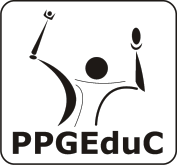 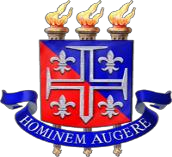 Pró-Reitoria de Pesquisa e Ensino de Pós-Graduação Departamento de Educação/Campus IPrograma de Pós-Graduação em Educação e Contemporaneidade - PPGEduCFICHA DE INSCRIÇÃO PARA BOLSISTA FAPESB 2021OBSERVE OS REQUISITOS PARA BOLSISTA FAPESBNome: ...............................................................................................................................................................Categoria:	(	) Doutorado	(	) MestradoEndereço (com CEP): ....................................................................................................................................................................................................................................................................................................................E-mail : ................................................................................ Telefones:..............................................................Ano de ingresso: .......................... Linha de Pesquisa: .........................................................................................Nome do projeto: ........................................................................................................................................................................................................................................................................................................................Orientador (a)  ...................................................................................................................................................Possui vínculo empregatício (sim/não) ............................... Em caso positivo, descreva:......................................................................................................................................................................................................................................................................................................................................................Caso afirmativo, comprovar o afastamento para a pós-graduação e/ou apresentar o último contracheque.Pretende se afastar para dedicar-se exclusivamente ao Programa ? (sim/não)........................................................................................................................................................................... Bolsista?       (       ) sim         (        ) não (        ) PAC – Programa de Apoio a Capacitação Docente e de Técnico Administrativos  (        ) FAPESB – Fundação de Amparo a Pesquisa do Estado da Bahia (        ) DS – CAPES -  demanda social /Coordenação de Aperfeiçoamento de Nível Superior   (        ) OUTRA – indicar:   SSA, ........de .................................de 2021   Assinatura: .................................................................................................................................................     Justificativa.........................................................................................................................................................................................................................................................................................................................................................................................................................................................................................................................................................................................................................................................................................................................................................................................................................................................................................................................................................................................................................................................................................................................................................................................................................................................................................................................................................................................................................................................................................................................................................................................................................................................................................................................................................................................................................................................................................................................................................................................................................................................................................................................................................................................................................................................................................................................................................................................................................................................................................................................................................................................................................................................Salvador, 	/ 	/ 2020Assinatura: 